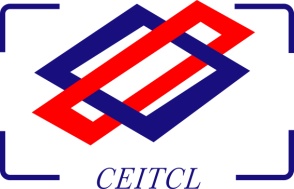 竞价采购文件目  录第一章 竞价采购公告	4一、 项目基本情况	4二、 申请人的资格要求	5三、 获取采购文件	5四、 响应文件提交	5五、 开启	6六、 公告期限	6七、 其他补充事宜	6八、 凡对本次采购提出询问，请按以下方式联系	6九、 注意事项	7第二章 投标人须知	8《投标人须知前附表》	8投标人须知	11一、 总则	111、 适用法律及范围	112、 定义	113、 工程、货物及服务	114、 费用	11二、 竞价采购文件	125、 竞价采购文件的构成	126、 竞价采购文件的澄清	127、 竞价采购文件的修改	13三、 竞价响应文件	138、 语言和计量单位	139、 竞价响应文件的构成	1310、 竞价响应文件的编制	1311、 竞价报价	1412、 备选方案	1413、 联合体	1414、 投标人资格证明文件	1415、 证明报价内容、服务合格性和符合竞价采购文件规定的文件	1516、 竞价保证金	1517、 竞价有效期	1518、 竞价响应文件的装订、签署和数量	16四、 竞价响应文件的递交	1619、 竞价响应文件的密封和标记	1620、 竞价响应文件的送达地点及截止时间	1721、 迟交的竞价响应文件	1722、 竞价响应文件的补充、修改或者撤回	17五、 竞价程序及步骤	1723、 竞价小组	1724、 竞价步骤	1725、 资格审查和符合性审查	18六、 成交与签订合同	1926、 竞价成交	1927、 合同授予标准	19七、 质疑和投诉	1928、 质疑	1929、 质疑回复	2030、 投诉	20八、 其他要求	20九、 适用法律	20第三章 采购需求	22一、技术需求	22二、商务需求（包一、包三）	23第四章 竞价采购评定办法	25一、评定办法前附表	25二、评定办法	27三、竞价及评审步骤	27第五章 合同书格式	29第六章 竞价响应文件格式	31一、响应文件目录	32二、竞价书	32三、法定代表人授权书	33四、法定代表人身份证明书	34五、报价一览表	35六、报价费用构成表	36七、拟投入设备/备件、工具情况	37八、缴纳保证金的银行凭证（如有）	38九、偏离说明表	39十、投标人的资格声明	40十一、资格证明文件	41十二、报价技术文件	41十三、无重大违法记录声明	43十四、竞价投标人认为应该提交的其它文件（格式自拟）     	43竞价采购公告项目概况湖北水利水电职业技术学院校园店铺招租项目（三次）的潜在投标人应在线上获取采购文件，并于2021年9月10日9点30分（北京时间）前递交响应文件。项目基本情况1.项目编号：ZJZB-202108-240
2.项目名称：湖北水利水电职业技术学院校园店铺招租项目（三次）
3.采购方式：竞价4.报价金额：包一：不低于43902.00元/年；包三：不低于26853.00元/年5.采购需求：对湖北水利水电职业技术学院校园店铺进行超市和理发店进行招租。(详见竞价文件第三章“项目采购需求”）
第1包：（1）项目包编号：01（2）项目包名称：超市（3）类别：服务（4）报价金额：不低于43902.00元/年（5）服务期：合同签订后三年（6）其他：投标人报价须包含该采购需求的全部内容。多包投标的相关规定：同一投标人可参与多个标包竞标，但只能中标一个标包。如同一投标人两个标包均排名为第一中标候选人，则按照包号顺序中标。第3包：（1）项目包编号：03（2）项目包名称：理发店（3）类别：服务（4）报价金额：不低于26853.00元/年（5）服务期：合同签订后三年（6）其他：投标人报价须包含该采购需求的全部内容。多包投标的相关规定：同一投标人可参与多个标包竞标，但只能中标一个标包。如同一投标人两个标包均排名为第一中标候选人，则按照包号顺序中标。6.合同履行期限：见服务期                7.本项目（是/否）接受联合体投标：否8.是否可采购进口产品：否申请人的资格要求具有独立承担民事责任的能力；具有履行合同所必需的设备和专业技术能力；法律、行政法规规定的其他条件；未被列入失信被执行人、重大税收违法案件当事人名单，未被列入政府采购严重违法失信行为记录名单。本项目的特定资格要求：无获取采购文件时间：2021年9月6日至2021年9月8日，每天上午09:00至12:00，下午14:30至17:00（北京时间，法定节假日除外）地点：武昌区中北路岳家嘴立交山河企业大厦48楼4805室；线上获取：因疫情原因，采取网上获取文件的方式，请各供应商将以下附件资料加盖公章扫描后传至2102252595@qq.com【邮件主题名称必须按照如下格式，否则不予受理。项目名称及包号（如有）+公司全称+授权委托人姓名及联系方式】，以邮箱显示收到的时间为准，各供应商递交资料后请耐心等待代理机构工作人员后台确认，资料确认无误的，工作人员会及时联系支付采购文件费用，并发送采购文件。采购文件售后不退，不办理邮寄；
  售价：400(元)；响应文件提交开始时间：2021年9月10日8点30分（北京时间）截止时间：2021年9月10日9点30分（北京时间）地点：武昌区中北路岳家嘴立交山河企业大厦4806室，凡是购买了竞价文件且已回复确定参加竞标的潜在投标人，于竞标当日临时放弃竞标的，应及时以电话告知形式通知采购代理机构。开启时间：2021年9月10日9点30分（北京时间）公告期限自本公告发布之日起3个工作日其他补充事宜1.本项目资金性质为：自筹资金2.投标人如需查询技术要求可到我处查阅采购文件第三章相关内容。
    3.本项目将在以下网站发布所有信息，请参加本项目竞标的投标人密切关注。
    （1）《中国招标投标公共服务平台》（网址：http://www.cebpubservice.com/）（2）《中经国际招标集团有限公司官网》（网址：http://www.ceitcl.com/）
4.防疫要求：
(1)投标人（中高风险区）可将投标文件邮寄至我司，投标文件的接受时效以代理公司签收时间为准，截止时间同现场递交时间，过时或快递有破损不予签收。因快递延误导致的未在截止时间前签收的风险因素，投标人自行承担。
(2)现场递交投标文件的，递交投标文件的代表须出示健康码且为绿码方可进入我司。代表须戴好口罩、间隔1米排队递交投标文件，请投标人预留足够的排队时间。
(3)有疫情接触史、按湖北省健康码“红码”、“黄码”管理的人员、个人行程码提示14天内到过疫情中高风险地区的、近期有发热、咳嗽等新型冠状病毒感染疑似症状的人员均不能进行报名及投标等事宜，如有隐瞒行为，将依法依规追责；
(4)参与政府采购活动要严格落实“四必”防控措施（口罩必戴、体温必测、健康码必扫、大数据行程卡必出示）并做好个人防护措施，服从现场工作人员的管理和安排。凡对本次采购提出询问，请按以下方式联系1.采购人信息名 称：湖北水利水电职业技术学院　　　　　　　　　　　　地 址：湖北省武汉市武昌珞狮路306号　　　　　　　　联系方式：027-81292806　　　　　　　　　　　 2.采购代理机构信息名  称：中经国际招标集团有限公司　　　　　　　　　　　　　地　址：武昌区中北路岳家嘴立交山河企业大厦48楼4805、4806室　　　　　　　　　　　　联系方式：027-87820788　　　　　　　　　　　　3.项目联系方式项目联系人：张梦、杨琳丽、刘思雨电    　话：027-87820788　　 注意事项1.投标人在获取本项目竞价文件前须仔细阅读资格要求内容，并按竞价文件规定要求在响应文件中递交合格有效的资格证明文件，资格审查资料不合格将导致竞标失败。2.投标人对自己所提供的资格证明材料的真实性负责，无论何时，如发现投标人提供虚假的材料，将按照《中华人民共和国政府采购法》及本项目竞价文件的有关规定进行严肃处理，并在相关网站上进行通报。3.请投标人仔细阅读本竞价文件的全部条文，对于文件中存在的任何含糊、遗漏、相互矛盾之处，或是对于采购范围的界定和采购内容的要求不清楚，认为存在歧义的，投标人应按本文件规定的时限向采购代理机构寻求书面澄清；未提出澄清要求的，则认同为完全理解本文件要求并接受采购人或采购代理机构可能作出的任何最终解释。4.关于本项目竞价文件有关内容的澄清、修改及变更等通知将通过书面形式经邮箱通知各投标人同时电话或短信告知，若采购人或采购代理机构未收到回复，视为收悉，并默认通知内容。若因投标人自身原因接收消息不及时，导致竞标受影响，其后果自行承担。中经国际招标集团有限公司                                    2021年9月4日投标人须知《投标人须知前附表》竞价投标人应仔细阅读竞价采购文件的第二章“投标人须知”，下面所列资料是对“投标人须知”的具体补充和说明。如有矛盾，应以本表为准。投标人须知总则适用法律及范围本竞价采购文件仅适用于本次竞价中所述的项目的采购。定义“采购人”：本次竞价的采购人见《投标人须知前附表》。“监管部门”：本次竞价的监管部门见《投标人须知前附表》。“采购代理机构”：本次竞价的采购代理机构见《投标人须知前附表》。“投标人”是指获取本竞价采购文件的法人、其他组织或者自然人。“竞价投标人”是指符合《投标人须知前附表》的相应条件；通过竞价采购评定办法中初步审核的投标人。 “成交投标人” 是指经评审委员会评审推荐，采购人授予合同的投标人。工程、货物及服务“工程”是指建设工程，包括建筑物和构筑物的新建、改建、扩建及其相关的装修、拆除、修缮等。“货物”是指各种形态和种类的物品，包括原材料、燃料、设备、产品等。“服务”是指除货物（指各种形态和种类的物品，包括原材料、燃料、设备、产品等）和工程（指建设工程，包括建筑物和构筑物的新建、改建、扩建及其相关的装修、拆除、修缮等）以外的其他政府采购对象。费用  投标人应承担所有与准备和参加竞价有关的费用，不论竞价的结果如何，采购人和采购代理机构均无义务和责任承担这些费用。招标代理服务费：成交投标人须在收到成交通知书时向采购代理机构支付招标代理服务费。服务费支付标准和方法详见《投标人须知前附表》。国家计委计价格[2002]1980 号规定标准收费：注：招标代理服务收费按差额定率累进法计算。例如：某货物招标代理业务中标金额为6000万元，计算招标代理服务收费额如下：0---100：100×1.500％=15000.000元100---500：400×1.100％=44000.000元500---1000：500×0.800％=40000.000元1000---5000：4000×0.500％=200000.000元5000---6000：1000×0.250％=25000.000元合计收费=324000.000元竞价采购文件竞价采购文件的构成本竞价采购文件包括：竞价公告（代竞价邀请函）投标人须知采购需求竞价采购评定办法合同书格式竞价响应文件格式采购过程中由采购代理机构发出的澄清和修正文件评审委员会在竞价过程中发出的对本竞价文件的实质性变动竞价采购文件的澄清投标人获取竞价采购文件后，应认真检查，如发现页数不全、附件缺失、印刷模糊等，应通知采购代理机构补全或更换，否则风险自负。投标人要求对本竞价采购文件进行澄清的，应以书面形式（包括信函、电报、传真等可以有形地表现所载内容的形式，下同）在提疑截止时间以前向采购代理机构或采购人提出，提疑截止时间见《投标人须知前附表》。采购代理机构对于符合澄清要求的，将以书面形式给所有接收竞价文件的投标人予以答复(答复中不包括问题的来源)，投标人收到答复后应在24小时内以书面形式向采购代理机构予以确认。投标人在规定的时间内未对竞价采购文件澄清或提出疑问的，采购代理机构将视其为同意。澄清的内容是本竞价采购文件的组成部分，当竞价采购文件、澄清文件对同一内容的表述不一致时，以最后发出的书面文件为准。竞价采购文件的修改提交首次响应文件截止之日前，采购人、采购代理机构可以对本竞价采购文件进行必要的修改，修改的内容是竞价文件的组成部分，采购代理机构将以书面形式通知所有接受竞价文件的投标人，投标人在收到上述通知后，应在24小时内以书面形式向采购代理机构予以确认。当竞价文件、修改文件对同一内容的表述不一致时，以最后发出的书面文件为准。修改的内容可能影响响应文件编制的，修改文件应当在提交首次响应文件截止之日3个工作日前发出，不足3个工作日的，采购人、采购代理机构将顺延提交首次响应文件截止之日。竞价响应文件语言和计量单位投标人提交的竞价响应文件以及投标人与采购代理机构或采购人就有关竞价的所有来往信函、电报、传真等均应使用中文。投标人提交的支持文件或印刷的文献可以用另一种语言，但相应内容应附有中文翻译本，在解释竞价响应文件时以中文翻译本为准。除非竞价采购文件中另有规定，计量单位均采用中华人民共和国法定的计量单位。竞价响应文件的构成投标人编制的竞价响应文件应包括的内容详见本文件第六章要求。注：响应文件目录及内容每页须顺序编写页码。竞价响应文件的编制投标人应当按照本采购文件的要求编制响应文件，并对其提交的响应文件及全部资料的真实性、合法性承担法律责任，并接受采购代理机构对其中任何资料进一步核实的要求。投标人应认真阅读本采购文件中的所有内容，并对本采购文件提出的要求和条件作出实质性响应。如投标人没有按照本采购文件的要求提交全部资料，或者没有对本采购文件在各方面都做出实质性响应的，其响应文件将被视为无效文件。 投标人应完整地按本采购文件的要求提交所有资料并按要求的格式填写规定的所有内容，无相应内容可填项的，应填写“无”、“未测试”、“没有相应指标”等明确的回答文字。如未规定格式的，相关格式由投标人自定。投标人在编制响应文件时应注意本次采购对多包采购的规定，多包采购的规定见《投标人须知前附表》。竞价报价竞价报价包括竞价投标人在首次提交的响应文件中的报价、竞价过程中的报价和最后报价。竞价投标人的报价均应以人民币报价。投标人应按照本采购文件规定的采购需求及合同条款进行报价，并按竞价采购文件确定的格式报出。报价中不得包含竞价采购文件要求以外的内容，否则，在评审时不予核减。报价中也不得缺漏竞价采购文件所要求的内容，否则，其响应文件将被视为无效文件。投标人应根据本竞价文件的规定和要求、市场价格水平及其走势、竞价投标人的管理水平、竞价投标人的方案和由这些因素决定的竞价投标人之于本项目的成本水平等提出自己的报价。报价应包含完成本采购文件采购需求全部内容的所有费用，所有根据本采购文件或其它原因应由竞价投标人支付的税款和其他应缴纳的费用都应包括在报价中。但竞价投标人不得以低于其成本的价格进行报价。投标人在响应文件中注明免费的项目将视为包含在报价中。每一种采购内容只允许有一个报价，否则其响应文件将被视为无效文件。成交投标人的报价在合同执行过程中是固定不变的，不得以任何理由予以变更。备选方案是否允许备选方案见《投标人须知前附表》。不允许有备选方案的，若在响应文件中提交了备选方案，其响应文件将被视为无效文件。 联合体本次采购是否允许联合体参加详见《投标人须知前附表》。 本次采购允许联合体报价的，联合体各方不得再单独或者与其他投标人另外组成联合体参加本项目的报价。投标人资格证明文件投标人应在响应文件提交证明其有资格参加竞价的证明文件，证明文件应包括下列文件：采购文件要求投标人应提交的其它资格证明文件，应提交的资格证明文件（实质性要求）见《投标人须知前附表》。除本须知14.1要求的资格证明文件外，如国家法律法规对市场准入有要求的还应提交相关资格证明文件。证明材料仅限于竞价投标人单位本身，母公司、股东单位和子公司的材料不能作为证明材料，但竞价投标人单位兼并的企业的材料可作为证明材料。必须每页加盖单位印章，否则做废标处理。投标人不得存在的其他情形见《投标人须知前附表》。证明报价内容、服务合格性和符合竞价采购文件规定的文件证明报价内容符合竞价采购文件要求的文件和竞价采购文件规定的其他资料，具体要求见《投标人须知前附表》。竞价保证金本采购文件是否要求递交竞价保证金及保证金金额、递交方式、递交时间、接受保证金的帐户信息等详见《投标人须知前附表》。本采购文件要求递交竞价保证金的，竞价保证金作为竞价响应文件的组成部分，以到账为准。凡未按规定递交竞价保证金的报价，其响应文件将被视为无效文件。竞价保证金有效时间：竞价保证金的有效期与本次竞价有效期一致。投标人为联合体的，应由联合体中牵头人缴纳保证金，其缴纳的保证金对联合体各方均具有约束力。保证金的退还：未成交的竞价投标人，其竞价保证金在成交通知书发出后5个工作日内不计利息原额退还，成交投标人的竞价保证金，在成交投标人与采购人签订合同后5个工作日内不计利息原额退还。有下列情形之一的，竞价保证金将不予退还:投标人在提交响应文件截止时间后撤回响应文件的；投标人在响应文件中提供虚假材料的；除因不可抗力或竞价文件认可的情形以外，成交投标人不与采购人签订合同的；投标人与采购人、其他投标人或者采购代理机构恶意串通的；本采购文件规定的其他情形。竞价有效期竞价有效期从竞价结束之日起计算，本次采购竞价有效期见《投标人须知前附表》，竞价投标人承诺的竞价有效期不足的，其响应文件将被视为无效文件。特殊情况下，在原竞价有效期截止之前，采购代理机构或采购人可要求投标人延长竞价有效期。需要延长竞价有效期时，采购代理机构或采购人将以书面形式通知所有竞价投标人，投标人应以书面形式答复是否同意延长竞价有效期。投标人同意延长的，其竞价保证金有效期相应延长，但不得要求或被允许修改或撤销其响应文件；投标人拒绝延长的，其响应文件在原竞价有效期满后将不再有效，投标人有权收回其投标保证金。投标人同意延长竞价有效期的，不得要求或被允许修改或撤销其竞价响应文件；投标人拒绝延长的，其响应文件失效，但投标人有权收回其竞价保证金。竞价响应文件的装订、签署和数量投标人提交的响应文件应包括正本、副本、完整的电子文档及单独提供的法定代表人授权委托书（或法定代表人身份证明书）。本次竞价投标人提交响应文件正、副本和电子文档的数量见《投标人须知前附表》。每套响应文件须清楚地标明“正本”、“副本”，响应文件的副本可采用正本的复印件，若副本与正本不符，以正本为准；如单独提供的法定代表人授权委托书（或法定代表人身份证明书）与响应文件正本不符，以正本为准。电子文档与纸质文件不符，以纸质文件为准。正本需打印或用不褪色墨水书写，并由法定代表人或授权代表签字并加盖公章。由授权代表签字的，响应文件中应提交《法定代表人授权书》。投标人为自然人的，由投标人本人签字并附身份证明。竞价响应文件中的任何行间插字、涂改和增删，必须由法定代表人或授权代表在旁边签字才有效。响应文件应当采用不可拆卸的方法的装订，对未经装订的竞价响应文件可能发生的文件散落或缺损及由此产生的后果由竞价投标人承担。竞价响应文件的递交竞价响应文件的密封和标记响应文件的正本、所有副本和电子文档必须密封，并在每一页以及骑缝处加盖投标人公章后递交，包装上应注明项目编号、项目名称、包号、投标人名称及“  （竞价截止时间）  前不得启封”的字样。未按要求密封和加写标记的响应文件为无效文件，采购人、采购代理机构将拒收。要求在竞价时提交样品的，是否在样品上标明竞价供应商名称，有关提交及退还样品的相关规定。见《供应商须知前附表》。竞价响应文件的送达地点及截止时间20.1 截止时间是竞价文件中规定的首次送达、提交响应文件的最后时间。本次竞价响应文件的送达地点及截止时间见《投标人须知前附表》。迟交的竞价响应文件在本次竞价递交响应文件的截止时间以后送达的响应文件，不论何种原因，采购代理机构将拒收。竞价响应文件的补充、修改或者撤回在提交响应文件截止时间前，投标人可以对已提交的响应文件进行补充、修改或者撤回。投标人需要补充、修改或者撤回响应文件时，应以书面形式通知采购人、采购代理机构。补充、修改的内容是响应文件的组成部分，补充、修改的内容与响应文件不一致的，以补充、修改的内容为准。从提交响应文件截止时间至竞价有效期期满这段时间，投标人不得修改或撤销其响应文件，否则其竞价保证金将不予以退还。投标人所提交的响应文件在竞价结束后，无论成交与否都不退还。竞价程序及步骤竞价小组23.1 根据中华人民共和国财政部第87号令的规定，采购代理机构将组织竞价小组对竞价投标人逐一进行竞价，竞价小组依照《中华人民共和国政府采购法》的有关规定组建，其中外聘专家从湖北省政府采购专家库中随机抽取。23.2 竞价投标人须携带本人身份证明、法人代表授权书原件，经工作人员查验核对后，方可正式参加竞价。 23.3 在竞价过程中，竞价小组将集中与单一投标人分别进行竞价，在正式竞价前，首先对投标人进行资格审查，通过资格审查的投标人继续进行竞价，资格审查不合格的投标人退出竞价。在竞价中，竞价的任何一方不得透露与竞价有关的其他竞价投标人的技术资料、价格和其他信息。竞价采购文件有修改的，竞价小组应当以书面形式通知所有响应投标人。23.4竞价小组在满足最终报价条件的前提下，确定商务条款及各响应投标人所提供的产品质量、售前售后服务的要求。各响应投标人按照竞价小组的要求在指定的时间内提交满足上述要求的最终报价。竞价小组根据评定办法确定成交投标人。竞价步骤24.1 第一轮竞价1）  竞价小组按事先抽取的竞价顺序，与单一竞价投标人进行竞价，在正式竞价前，首先对投标人进行资格审查，通过资格审查的投标人继续进行竞价，资格审查不合格的投标人退出竞价。竞价小组就符合采购需求、质量和服务等与通过资格审查的投标人进行竞价，并了解其报价组成情况。2）  竞价中，竞价的任何一方不得透露与竞价有关的其他竞价投标人的技术资料、价格和其它信息。3）  采购代理机构对竞价过程和重要竞价内容进行记录，竞价双方在记录上签字确认。24.2 竞价采购文件的修正1）  第一轮竞价结束后，各竞价投标人退场等候。竞价小组进行合议，按竞价采购文件设定的初步审核标准确定响应投标人。初步审核未通过的竞价投标人不能成为响应投标人，进入后续的竞价和最终报价环节。2）  根据第一轮竞价掌握的情况，竞价小组可以对竞价采购文件进行修改，确定采购需求的详细规格或具体要求，优化采购方案。采购代理机构通知响应投标人集中，竞价小组将竞价采购文件修改书面通知发放至所有响应投标人，并提供必要的修正时间。3）  响应投标人根据第一轮竞价情况和竞价采购文件修改书面通知，对原竞价响应文件进行技术、商务、价格修正，并将修正的响应文件签字（盖章）后密封提交至竞价小组。逾时不交的，视同放弃竞价。修正的响应文件与原响应文件同具法律效应。4）  竞标报价有算术错误的，竞价小组按照以下原则对竞标报价进行修正，修正的价格经投标人书面确认后具有约束力。投标人不接受修正价格的，竞标小组应当否决其竞标。     ①响应文件中的大写金额与小写金额不一致的，以大写金额为准；     ②总价金额与根据单价计算出的结果不一致的，以单价金额为准修正总价，但单价金额小数点有明显错误的除外。5）  如有需要，竞价小组可进行多轮竞价，直至将最终确定的竞价采购文件修改书面通知发放至所有响应投标人。如竞价采购文件无需修改，可直接向响应投标人发出最终报价书。24.3 最终报价采购代理机构将已确定条件的最终报价书发放至所有响应投标人，要求响应投标人在指定的时间内提交满足要求的最终报价，密封递交竞价小组。最终报价为本次竞价不可变动的最终价格。竞价小组审核完最终报价后，根据竞价采购文件规定的评定办法确定成交投标人。资格审查和符合性审查25.1在正式竞价前，本竞价文件第四章规定的程序和方法，对投标人进行资格性审查和符合性审查，通过资格性审查和符合性审查，实质性响应竞价文件的投标人方可进入竞价程序。成交与签订合同竞价成交26.1 竞价结果经采购人确认后，采购代理机构将在招标公告指定媒体网站上发布成交结果公示。26.2 公示期间，竞价投标人对评审结果有异议的，可按政府采购相关规定向采购代理机构提出质疑，采购代理机构按相关规定作出回复。若提出质疑的竞价投标人对质疑回复不满意的，可向政府采购监管部门提出投诉，由监管部门对投诉事项作出处理决定。26.3 发布成交公示时，采购代理机构按相关规定向成交投标人和采购人发出《成交通知书》。《成交通知书》是合同的组成部分，对成交投标人和采购人具有同等法律效力。合同授予标准27.1 采购人将把合同授予被确定为排名第一的投标人，特殊情况按本须知26.2(条)的规定执行。签订合同27.2 竞价采购文件对履约保证金有规定的，成交投标人应按规定在签订合同前缴纳履约保证金。有关履约保证金的规定竞价投标人须知前附表。27.3 采购代理机构将配合采购人与成交投标人签订政府采购合同。采购人与成交投标人应按竞价采购文件要求和成交投标人的竞价响应文件承诺订立书面合同，不得超出竞价采购文件和成交投标人竞价响应文件的范围，也不得再行订立背离合同实质性内容的其他协议。27.4 成交投标人因不可抗力或者自身原因不能履行政府采购合同的，采购人可以与排位在成交投标人之后第一位的候选成交投标人签订政府采购合同，以此类推。27.5 采购人应在《成交通知书》发出之日起30天内与成交投标人签订政府采购合同。质疑和投诉质疑28.1 投标人认为竞价文件、竞价过程和成交结果使自己的权益受到损害的，可以在知道或者应知其权益受到损害之日起7个工作日内，以书面形式向采购人或采购代理机构提出质疑。我公司受理项目质疑部门为技术部,联系人：张梦；联系电话：027-87820788。28.2质疑书应当包括下列主要内容：（1）质疑人的名称、地址、联系人及联系电话等；（2）被质疑人的名称、地址、联系人及联系电话等；（3）质疑项目名称及编号、质疑事项和明确的请求；（4）质疑事项的事实根据、法律依据及其他必要的证明材料；质疑人提供的证明材料属于其他投标人投标（响应）文件未公开内容的，应当提供书面材料证明其合法来源；（5）提出质疑的日期；（6）质疑人的署名及签章（质疑人为自然人的，应当由本人签字；质疑人为法人或者其他组织的，应当由法定代表人或者主要负责人签字盖章并加盖公章）；（7）法人授权委托书（质疑人或法人委托代理人办理质疑事务的，应当提供授权委托书，授权委托书应当载明委托代理的具体权限和事项）。质疑书不符合上述要求的，采购人或代理机构应书面告知具体事项，质疑人应当按要求进行修改或补充，并在质疑有效期限内提交。质疑回复29.1 采购人或采购代理机构应当在收到投标人的书面质疑后7个工作日内作出答复，并以书面形式通知质疑投标人和其他有关投标人，但答复的内容不得涉及商业秘密。29.2 质疑答复应当包括下列内容：（1）质疑人的名称、地址、联系人及联系电话；（2）采购人或采购代理机构（委托项目一并列出）的名称、地址、联系人及联系电话；（3）受理质疑的日期、质疑项目名称及编号、质疑事项；（4）质疑事项答复的具体情况及事实根据、法律依据；（5）告知质疑人依法投诉的权利和投诉方式；（6）质疑答复日期。投诉30.1 质疑投标人对采购人、采购代理机构的答复不满意或者采购人、采购代理机构未在规定的时间内作出答复的，可以在答复期满后15个工作日内向同级政府采购监督管理部门投诉。投标人投诉应当有明确的请求和必要的证明材料，且投诉的事项不得超出已质疑事项的范围。30.2 政府采购监督管理部门应当在收到投诉后30个工作日内，对投诉事项作出处理决定，并以书面形式通知投诉人和与投诉事项有关的当事人。财政部门处理投诉事项，需要检验、检测、鉴定、专家评审以及需要投诉人补正材料的，所需时间不计算在投诉处理期限内。其他要求见《投标人须知前附表》。适用法律采购人或者采购代理机构和投标人的一切采购活动均适用于《中华人民共和国政府采购法》、《中华人民共和国政府采购实施条例》等相关规定。
补充说明： 除本采购文件另有规定外，采购文件中出现的类似于“近三年”或“前三年”、“近五年”或“前五年”均指递交响应文件时间以前 3 年或前 5 年，以此类推。如：递交响应文件时间为 2019年 12 月 1 日，则“近三年”是指 2016年 12 月 1 日至 2019年 11 月 30 日。 关于提交经审计的财务报告的年份要求：递交响应文件时间如在当年 6 月 30 日以前，则近三年指上上个年度往前推算的三年，如递交响应文件时间为 2019年 6 月 9 日，则“近三年”是指 2015年度、2016年度、2017年度。递交响应文件时间如在当年 6 月 30 日以后，则近三年是指上个年度往前推算的 3 年，如递交响应文件时间为 2019年 12 月 1 日，则“近三年”是指 2016年度、2017年度、2018年度。 本采购文件所称的“以上”、“以下”、“内”、“以内”，均包括本数；所称的“不足”，不包括本数。
采购需求一、技术需求1.服务内容：
二、商务需求（包一、包三）1.违约责任：1.1 合同期内，因招租方原因提前终止本合同，使承租方遭受损失的，招租方应按当年租金的10%向承租方支付违约金。如支付的违约金不足抵付承租方损失的，招租方还应酌情补偿。1.2 在合同期内，因承租方原因提前终止本合同，使招租方遭受损失的，承租方除按实际承接期限交纳管理费外，还应当按当年管理费的10%向招租方支付违约金，违约金从承租方交纳的押金中直接扣除。如承租方押金不足抵付招租方损失的，不足部分由承租方补足。
2.服务要求：
    2.1 租赁房屋使用过程中不得产生噪音等影响周边环境的污染。2.2 承租方可对门面进行简单装修，装修图纸或方案需要取得出租方同意，承租期内不得改建、搭建的或者将门面改变经营用途，不得自行在门面外区域放置广告、店招。承租方需保证装修后建筑满足消防设施规定，如有涉及消防问题，承租方需无条件更改装修设计。2.3 承租方保证按工商行政管理部门颁发的营业执照核定的经营范围进行经营，严格贯彻有关卫生管理制度，不得无证经营、违法经营。2.4 承租方保证在合同期内如因自身原因发生消防事故或其他安全事故，由承租方承担一切责任。2.5 承租方不得将标的物整体转租或部分出租给第三方经营使用，如发生以上情况，出租方有权终止合同。
3.其他要求：
    3.1承租方因经营或组织其他活动所需办理的一切手续均由投标人自行办理，并自行承担相应费用。3.2承租方承租期内应遵纪守法，不得在所租用的房屋内开展违法、违规活动，否则出租方有权终止协议，并由承租方赔偿所造成的经济损失。3.3承租方自行承担在房屋承租期内装饰、开办经营、日常管理等的一切安全责任，并按国家有关规定做好安全防护，期间所有安全责任和所涉经济责任与出租方无关。同时，承租方不得影响周边群众的正常生活，由此所引起的后果承租方自行承担。3.4承租方应提供消毒、卫生保持，设施设备维护方案，做好疫情防护，保持房屋内干净整洁。3.5履约期满或合同解除后，承租方应返还经营场所及其附属设施，并保证场所及其附属设施处于完好可用状态，否则承租方应负责修复并承担相关费用。3.6履约期满或合同解除后，承租方自投设备用具，可移动部分自行撤出，不可移动部分予以保留，无偿归出租方所有。对未经同意留存的物品，出租方有权自行处理并由承租方承担处理产生的相关费用。
4.质量保证金：承租方在合同签订后，向出租方递交2个月租金作为质量保证金，合同期满后，无任何违反合同条款行为，出租方将无息退还质量保证金；若合同期满后，承租方有违反合同条款行为，则按合同条款约定违约赔偿金额扣除后，退还剩余质量保证金。
5.租金及其交纳方式： 5.1支付方式为年付，第一年租金应在合同签订后20日内一次性支付全年应付租金，此后每年租金应在租赁期开始前一次性支付全年应付租金。5.2租赁期间，如遇到市场变化，双方可另行协商调整租金标准。
5.3甲方收取租金后，应向乙方开具收款凭证。5.4甲方配合乙方完善所需各类证照手续。
6.报价方式：供应商根据不低于每年最低承租价进行报价。
  每年最低承租价：___________元/年
7.其它：其他未尽事宜由成交供应商和采购人按合同进行约定。
注：（1）资格审查因素等证明材料须提供网上图片或查询方式以供竞价小组核查，响应文件内附相关证书真彩扫描件。（2）如发现投标人的最后报价明显低于其他通过资格审查及符合性审查的投标人的最后报价，竞价小组认为有可能影响项目实施及服务质量或者不能诚信履约的，可启用澄清程序，有权要求投标人在合理的时间内出具最后报价的合理分析，投标人不能合理说明或者不能提供相关证明材料的，竞价小组可认定该投标人以低于成本报价竞标，有权将其报价作无效处理。
竞价采购评定办法一、评定办法前附表二、评定办法初步审查标准符合性审查标准：见评定办法前附表。资格性审查标准：见评定办法前附表。评定方法：见评定办法前附表。 最高价法：竞价小组应当从质量和服务均能满足采购文件实质性响应要求的投标人中，按照最后报价由高到低的顺序提出前3名成交候选人。评定结果3.1竞价小组严格按照本章要求对最终报价进行评定。3.2完成评定后，竞价小组须在评审结果推荐意见上共同签字。竞价小组成员对评审报告有异议的，竞价小组按照少数服从多数的原则推荐成交候选人，采购程序继续进行。对评审报告有异议的竞价小组成员，应当在报告上签署不同意见并说明理由，由竞价小组书面记录相关情况。竞价小组成员拒绝在报告上签字又不书面说明其不同意见和理由的，视为同意评审报告。其它竞价投标人的最终报价均超过了采购预算，采购人不能支付的，竞价活动终止；终止后，采购人需要采取调整采购预算或项目配置标准等，或采取其他采购方式的，应当在采购活动开始前获得政府采购监督管理部门批准。三、竞价及评审步骤1.资格和符合性审查1.1竞价小组审查每份响应文件是否实质上响应了采购文件的要求。竞价小组决定其是否响应只根据响应文件本身的内容，而不依据外部的证据，但响应文件有不真实不正确的内容时除外。1.2竞价小组在对响应文件的有效性、完整性和响应程度进行审查时，可以要求投标人对响应文件中含义不明确、同类问题表述不一致或者有明显文字和计算错误的内容等作出必要的澄清、说明或者更正。投标人的澄清、说明或者更正不得超出响应文件的范围或者改变响应文件的实质性内容。2.投标人的澄清2.1竞价小组要求投标人澄清、说明或者更正响应文件将以书面形式作出。投标人的澄清、说明或者更正应当由法定代表人或其授权代表签字或者加盖公章。3.竞价及最后报价3.1竞价小组所有成员应当集中与单一投标人分别进行竞价，并按照竞价会随机抽签的顺序给予所有参加竞价的投标人平等的竞价机会。3.2在竞价过程中，若竞价小组无法联系上投标人代表或者投标人代表在接到竞价小组通知后15分钟内不能抵达竞价会现场的，视为该投标人自动退出竞价。3.3竞价小组在与投标人竞价之前，应首先对参与竞价的投标人代表的身份进行核验，未按采购文件要求提供身份证原件或经核验的投标人代表身份与证明文件（法定代表人身份证明或法定代表人授权委托书）或身份证不符的，竞价小组有权拒绝该投标人参加竞价。3.4在竞价过程中，竞价小组可以根据采购文件和竞价情况实质性变动采购需求中的技术、服务要求以及合同草案条款，但不得变动采购文件中的其他内容。实质性变动的内容，经采购人代表确认后，将作为采购文件的有效组成部分，竞价小组应当及时以书面形式同时通知所有参加竞价的投标人。3.5竞价结束后，竞价小组将要求所有实质性响应的投标人在规定时间内提交最后报价，最后报价是投标人响应文件的有效组成部分。3.6已提交响应文件的投标人，在提交最后报价之前，可以根据竞价情况退出竞价。4.竞标价格相同的排序原则  竞标价格相同的投标人，按注册资金由高到低顺序排列。竞标价格且注册资金相同的，按文件中提供的业绩数量由多到少顺序排列。合同书格式（此合同书仅供签订正式合同时参考用）合　　同　　协    议   书项目名称：合同编号：签订日期：签订合同地点：本合同由         （以下简称“需方”）与            （以下简称“供方”）签订。供方以总金额           万元人民币（用大写数字书写）向需方提供如下 （工程/货物/服务）：经双方协商，同意按下列条文执行：1.本合同供、需双方必须遵守国家颁布的“合同法”，并各自履行应负的全部责任和义务。2.需方保证按合同条款规定的时间和方式付给供方到期应付的货款，并承担应负的责任和义务。3.供方保证全部按合同条款规定的内容和交货期向需方提供合格的（工程/货物/服务），并承担应负的责任和义务。4.	合同文件下列文件为本合同不可分割的部分。4.1	本竞价采购文件；4.2	供方成交的竞价响应文件；4.3	合同协议书；4.4	合同条款；4.5	  （政府采购代理机构）  发出的成交通知书；4.6	附件：4.6.1 采购方在采购期间发布的所有补充通知；4.6.2 供方在竞价期内补充的所有书面文件；4.6.3 供方在竞价时随同竞价响应文件一起递送的资料及附图；4.6.4 在商洽本合同时，双方澄清、确认并共同签字的补充文件、技术协议。5.	合同范围和条件本合同的范围和条件应与上述规定的合同文件内容相一致。6.	货物及数量本合同所提供的  （工程/货物/服务）  及数量详见竞价采购文件的要求及供方竞价响应文件中的承诺。7.	付款条件本合同的付款条件在竞价采购文件中有明确规定。8.	合同金额合同总金额见合同书，分项价格在供方的竞价响应文件中有明确规定。9.	交货时间和交货地点本合同中 （工程/货物/服务） 的 (交货时间/服务完成时间） 、 (交货地点/服务地点） 在竞价采购文件中有明确规定。10.	合同生效本合同经供、需双方授权代表签字和加盖公章（或合同专用章）后生效。如采购申请公证的，合同需经公证机构公证后生效。11.	合同的份数本合同正本一式  份，需方执  份，供方执  份；副本一式  份，需方执  份，供方执  份，主管部门执  份。12.	合同的失效本合同在合同价款结清后失效。需　　方	供　　方单位名称（盖章）：	单位名称（盖章）：单位地址：	单位地址：法人代表授权人(签字)：	法人代表授权人(签字)：联 系 人：	联 系 人：电　　话：	电　　话：传　　真：	传　　真：邮政编码：	邮政编码：开户银行：	开户银行：帐　　号：	帐　　号：税　　号：	税　　号：合同签订地址：竞价响应文件格式封面：响 应 文 件（正本/副本）项目编号：                            项目名称：                            竞价投标人名称（盖章）：                       日          期：       年       月       日一、响应文件目录注：竞价响应文件目录及内容每页须顺序编写页码。二、竞价书（政府采购代理机构）：依据贵方（项目名称/项目编号）项目第  包工程的竞价邀请，我方代表（姓名、职务）经正式授权并代表投标人（投标人的名称、地址）提交下述文件正本一份，副本    份。竞价响应文件；资格证明文件；按采购的规定递交      元（人民币大写）的保证金（如有）。并进行如下承诺声明：我公司在参加本次政府采购活动前3年内在经营活动中没有重大违法记录；我公司在本响应文件中所提供的全部资格证明文件均真实有效，我方承诺对其真实性负责并承担相应后果；我公司在本响应文件中所响应的内容均将成为签订合同的依据，并承诺按响应内容提供相应服务；重要声明：4.1与我方单位负责人为同一人的其他单位名称：□无；□有，具体单位名称为：           4.2与我方存在控股、管理关系的其他单位的名称：□无；□有，具体单位名称为：     4.3参与本项目采购活动前，是否为本项目前期准备提供过整体设计、规范编制或者项目管理、监理、检测等服务：□否；□是，已提供的具体服务内容为：     （备注：以上3项声明，必须如实选择，选中项用√表示，未选中项用□表示。①“单位负责人”是指单位法定代表人或者法律、行政法规规定代表单位行使职权的主要负责人。②本条所规定的控股、管理关系仅限于直接控股、直接管理关系，不包括间接的控股或管理关系。③投标人如未如实填报，视为提供虚假材料谋取中标，应承担相应法律责任。）在此，我方宣布同意如下：所附《报价一览表》中规定的应提交和交付的货物报价总价为（注明币种，并用文字和数字表示的报价总价）。将按竞价采购文件的约定履行合同责任和义务。已详细审查全部竞价采购文件，包括（补充文件等），对此无异议。本竞价响应文件的有效期自竞价截止时间起共      日历天。接收竞价采购文件中关于没收保证金的约定。同意提供按照贵方可能要求的与其报价有关的一切数据或资料。与本报价有关的一切正式往来信函请寄：                    。
    8.  我公司若有幸成为本项目的成交投标人，则我公司承诺按照采购文件及成交结果公告规定的方式、时间和金额向采购代理机构交纳成交服务费。
供    应    商：（盖章）法定代表人（签字或盖章）：电          话：电  子  函  件：授权代表（签字）：日         期：三、法定代表人授权书兹授权　　　   同志为我公司参加贵单位组织的（项目名称）采购活动的投标人代表人（竞价代表），全权代表我公司处理在该项目采购活动中的一切事宜。代理期限从         年        月          日起至        年        月          日止。授权单位（盖章）：                      法定代表人（签字或盖章）：              签发日期：       年     月    日         附：                               授权代表职务：                            性别：        授权代表身份证号码：                                                                                    四、法定代表人身份证明书兹证明        （姓名）在我单位任            职务，系                    （投标人）的法定代表人。投标人（盖章）：                             法定代表人（签字或盖章）：                         性别：      年龄：        身份证号码：                       年    月    日注：本表适用于投标人不授权代理人，而由法定代表人直接参加竞价并签署响应文件的情况；五、报价一览表项目名称：                         项目编号：                                                  说明：（1）人民币报价，且须精确到小数点后两位。（2）表仅作为竞价小组了解报价组成情况，不作为最终成交报价。（3）竞价投标人报价中应包括管理费用、利税等所有费用，为完成合同全部费用。竞价投标人法定代表人（签字）：竞价投标人授权代表（签字）：                        竞价投标人名称（盖章）：                                     时                 间：           年          月          日六、报价费用构成表        项目名称：                         项目编号：                         说明：所有价格按照“投标人须知”要求执行，且须精确到小数点后两位。分项报价总计价格必须与《报价一览表》报价一致。如果不提供详细的报价费用构成可能将被视为没有实质性响应竞价文件。竞价投标人法定代表人（签字）：竞价投标人授权代表（签字）：                        竞价投标人名称（盖章）：                                     时                 间：           年          月          日七、拟投入设备/备件、工具情况项目名称：                         项目编号：竞价投标人授权代表（签字）：                        竞价投标人名称（盖章）：                                     时                 间：           年          月          日八、缴纳保证金的银行凭证（如有）中经国际招标集团有限公司：                             (供应商全称) 参加贵方组织的，采购编号为           的采购活动。按竞争性磋商文件的规定，已递交人民币（大写）  　　  元的保证金。供 应 商 名 称 ：                                供应商开户银行：                                   供应商银行账号：                                 磋商供应商法定代表人（签字）：磋商供应商授权代表（签字）：                       磋商供应商名称（盖章）：                                     时                 间：           年          月          日注： 请供应商认真填写银行信息，并要求与粘贴转账或电汇银行凭证的相关信息一致，采购代理机构将依据此凭证信息退还保证金。九、偏离说明表项目名称：                         项目编号：说明：投标人应对竞价采购文件的各项要求，逐条说明竞价响应文件做出的实质性响应，并申明竞价响应文件的偏离和例外。优于竞价采购文件要求的为正偏离，不满足的为负偏离。对有具体参数要求的指标，竞价投标人必须提供所投产品的具体参数值。如果仅注明“符合”，“满足”或简单复制竞价采购文件要求，将可能导致报价被拒绝。竞价投标人授权代表（签字）：                        竞价投标人名称（盖章 ）：                                     时                 间：           年          月          日十、投标人的资格声明1.名称及基本情况：（1）投标人名称：                         （2）地址：                               邮箱：                            电话：                               传真：                       （3）成立或注册日期：                            （4）公司性质：                                  （5）法定代表人或主要负责人：                    （6）员工人数：                                  （7）注册资本：                                    （8）实收资本：                                  （9）上年末资产负债率：                          1）固定资产   原值：                  净值：                     2）流动资产：                                         3）长期负债：                                    4）短期负债：                                    2．与报价服务内容有关的情况：（1）投标人提供此响应服务内容的经验（包括年限、项目业主、额定能力、商业运营的起始日期等）；（2）服务网点分布（可另行附表）：3．投标人认为需要声明的其他情况：兹证明上述声明是真实的、正确的，并提供了全部能提供的资料和数据，我们同意遵照采购代理机构要求出示的有关证明文件。电      话：                     传      真：竞价投标人授权代表（签字）：                        竞价投标人名称（盖章 ）：                                     时                 间：           年          月          日十一、资格证明文件提供第一章第二款资格要求的资格证明文件的真彩扫描件。







十二、报价技术文件由投标人自行编制，目录清晰、内容详尽、易于理解和评审并富有建设性的技术方案将在评审时具有优势。以下内容仅供参考，格式自拟。项目概况及对本项目总体要求的理解项目实施方案项目重点及难点解析质量控制措施进度控制措施对本项目的合理化建议施工方案根据项目实际情况出具详细的施工方案，包括工期、安全保障措施等。十三、无重大违法记录声明（竞价投标人应在此基础上，根据本单位实际情况进行声明）采购人和采购代理机构：我方在此声明，我方在参加本次政府采购活动前三年内，在经营活动中没有以下重大违法记录：1.我方因违法经营被追究过刑事责任；2.我方因违法经营被责令停产停业、吊销许可证或者执照；3.我方因违法经营被处以较大数额罚款等行政处罚。随本声明附上我方参加本次政府采购活动前3年内发生的诉讼及仲裁情况表以及相关的法律证明文件供贵方核验。我方保证上述信息的完整、客观、真实、准确，并愿意承担我方因提供虚假材料谋骗取中标、成交所引起的一切法律后果。特此声明！竞价投标人法定代表人（签字）：竞价投标人授权代表（签字）：                        竞价投标人名称（盖章）：                                     时                 间：           年          月          日 
十四、竞价投标人认为应该提交的其它文件（格式自拟）
项 目  编 号：ZJZB-202108-240项 目  名 称：湖北水利水电职业技术学院校园店铺招租项目（三次）采 购  方 式：竞价采 购  类 别：服务采   购   人：湖北水利水电职业技术学院采购代理机构：中经国际招标集团有限公司编 制 时 间 ：2021年9月条款号条款名称编列内容2.1采购人湖北水利水电职业技术学院2.2监管部门湖北水利水电职业技术学院2.3采购代理机构中经国际招标集团有限公司2.5竞价投标人详见第一章第二款相关要求4.2招标代理服务费根据国家发展与改革委员会办公厅发改办价格【2003】857号文的规定，经与采购人协商，由成交投标人按国家发展计划委员会计价格【2002】1980号文规定的取费标准向采购代理机构支付招标代理服务费。招标代理服务费由成交投标人在领取成交通知书的同时，向采购代理机构支付。不足保底按保底收费计取。详见成交公告。6.2提疑、质疑截止时间投标人认为竞价文件、竞价过程和成交结果使自己的权益受到损害的，可以在知道或者应知其权益受到损害之日起7个工作日内，以书面形式向采购人或采购代理机构提出。7.1投标人确认收到竞价文件澄清或者修改的时间在收到相应修改文件后24小时内10.4对多包采购的规定详见第一章第一款相关要求12.1备选方案本次采购  不接受 备选方案。13.1联合体竞价本次采购  不接受 联合体报价。14.1应提交的其它资格证明文件（实质性要求）详见第一章《竞价公告》第二款“资格要求”，须提供的证明文件包括但不限于：（1）具有独立承担民事责任的能力；（2）具有履行合同所必需的设备和专业技术能力的证明材料；（自拟）（3）参加政府采购活动前三年内，在经营活动中没有重大违法记录；（提供书面声明）（重大违法记录是指投标人因违法经营受到刑事处罚或者责令停产停业、吊销许可证或者执照、较大数额罚款等行政处罚）（4）符合本文件第一章第二款资格要求的所有证明资料。注：除上述要求的资格证明文件外，如国家法律法规对市场准入有要求的还应提交相关资格证明文件。所有证书、证明文件包括按要求提供的官网截图必须是真实可查证的，须注明资料来源。资格证明文件应为原件清晰的扫描件），副本可用正本的复印件。所有证明材料须清晰可辨认，如因证明材料模糊无法辨认，缺页、漏页导致无法进行评审认定的，责任由投标人自负。如发现弄虚作假将按照有关规定严肃处理。证明材料仅限于投标单位本身，参股或控股单位及独立法人子公司的材料不能作为证明材料，但投标单位兼并的企业的材料可作为证明材料。14.4投标人不得存在的其他情形（1）与采购人存在利害关系可能影响采购公正性的法人、其他组织或者个人，不得参与本项目；单位负责人为同一人或存在控股、管理关系的不同单位只能有一家单位报名(按在采购代理机构处获取文件登记的先后顺序)。（2）参与本项目采购活动前，已为本项目提供过整体设计、规范编制或者项目管理、监理、检测等服务的投标人。15.1证明响应内容符合竞价采购文件要求的文件和竞价采购文件规定的其他资料证明满足竞价文件第三章中技术要求及商务要求的所有相关规定的相关内容16.1竞价保证金金额、递交方式、时间及接受竞价保证金的帐户信息金    额：
包一：贰仟元整（¥2000.00）
包三：贰仟元整（¥2000.00）户    名：中经国际招标集团有限公司湖北分公司开户银行：中国农业银行股份有限公司武汉岳家嘴支行帐    号：17053001040009288注：供应商缴纳投标保证金必须从供应商的基本帐户以支票、汇票、本票、电汇或者金融机构、担保机构出具的保函等非现金形式一次性汇至中经国际招标集团有限公司湖北分公司专用账户,截止时间为递交响应文件截止时间，以采购代理公司银行到账信息为准。成交供应商签订合同后须将合同扫描件（PDF版）发送至2102252595@qq.com邮箱备案后方可退还保证金。17.1竞价有效期自竞价截止时间起共 90 日历天。18.1竞价响应文件正、副本数量（1）响应文件纸质版：正本 壹 份（需为彩色打印件），副本 贰 份；（2）响应文件电子版：□不要求要求，响应文件电子版内容：与正本保持一致响应文件电子版格式：WORD格式和加盖公章后的PDF扫描件格式；响应文件电子版形式：U盘1份，需贴标签并注明公司名称；（3）手持法定代表人授权委托书（或法定代表人身份证明书）；所有响应文件概不退还，响应文件按包分开制作，分开密封。纸质响应文件应采用胶粘方式装订,装订应牢固、不易拆散和换页。19.1竞价响应文件的密封和标记本条款细化为：响应文件正本应逐页加盖投标人单位公章（本页正文内容已加盖单位公章的可不加盖），不得使用单位其他专用章代替。因签字盖章问题导致的响应材料被否决或竞标受影响的情况，其后果投标人自行承担。20.1响应文件送达地点及递交截止时间详见第一章第四款相关要求23.1竞价小组人数3人或3人以上单数组成，其中采购人代表不超过成员总数的三分之一，外聘专家在省政府采购专家库中随机抽取。24.1竞价代表建议投标人拟派出席竞价会议的竞价代表为熟知本项目的技术人员或商务负责人等能为竞价小组详细介绍投标人公司情况及项目了解情况的人员，以便在评审过程中进行可能出现的答疑或澄清。26.4提交最后报价投标人的确定方式采购代理机构将竞价第二轮报价表（竞价承诺书）发放至所有通过了资格审查及符合性审查的竞价投标人，竞价投标人应在指定的时间内提交满足要求的最后报价，在指定地点以密封等形式递交给采购代理机构指定现场工作人员或竞价小组。27.3推荐成交候选投标人数量本项目各包推荐3名成交候选投标人。28.5成交通知书的领取时间成交通知书与成交结果公告同时发出，成交投标人在成交结果公告发布以后即可联系采购代理机构领取。其他要求其他要求其他要求1报价方式供应商根据不低于每年最低承租价进行报价。
本项目竞标报价为“交钥匙”价，且须精确到小数点后两位。竞标报价应包括完成该项目的货物本身、包装、人工、运输、仓储、保险、各种税费、专利技术及质保期间等一切服务费用及其他售后服务等全部相关工作。合同签订后采购人未提出增加工作内容的情况下，合同价不得调整。各投标人按此要求进行报价，同时在合同实施过程中还将发生的其它费用也应包含在总价中，对在合同实施过程中可能发生的其它费用（如：增加耗材、材料涨价、人工、运输成本增加等因素），采购人概不负责。对于竞价文件未列明，而竞价投标人认为必须的费用也需列入总报价。在合同实施时，采购人将不予支付成交投标人没有列入的项目费用，并认为此项目的费用已包括在投标总报价中。2踏勘现场☑采购人不组织统一踏勘，请各投标人自行踏勘现场；□组织，踏勘时间：踏勘集中地点：踏勘联系人：注：（1）投标人承担踏勘现场所发生的自身费用；（2）投标人应承担踏勘现场的责任和风险。（3）采购人在踏勘现场中介绍的项目背景及项目现场和相关的周边环境情况，投标人在编制响应文件时参考，采购人和采购代理机构不对投标人据此作出的判断和决策负责。中标金额（万元）货物服务工程100以下1.5%1.5%1.0%100-5001.1%0.8%0.7%500-10000.8%0.45%0.55%1000-50000.5%0.25%0.35%5000-100000.25%0.1%0.2%10000-1000000.05%0.05%0.05%100000以上0.01%0.01%0.01%包号名称营业范围面积地点包一超市日用百货约65平方米湖北水利水电职业技术学院汤逊湖校区食堂一楼包三理发店美容美发服务约48平方米湖北水利水电职业技术学院汤逊湖校区条款号条款号评审因素评审标准1.1资格性审查标准（1）具有独立承担民事责任的能力；（2）具有履行合同所必需的设备和专业技术能力；；（3）参加政府采购活动前三年内，在经营活动中没有重大违法记录；（重大违法记录是指投标人因违法经营受到刑事处罚或者责令停产停业、吊销许可证或者执照、较大数额罚款等行政处罚）（1）具有独立承担民事责任的能力；（2）具有履行合同所必需的设备和专业技术能力；；（3）参加政府采购活动前三年内，在经营活动中没有重大违法记录；（重大违法记录是指投标人因违法经营受到刑事处罚或者责令停产停业、吊销许可证或者执照、较大数额罚款等行政处罚）1.1资格性审查标准未被列入失信被执行人、重大税收违法案件当事人名单，未被列入政府采购严重违法失信行为记录名单。
以递交响应文件截止之日，采购代理机构现场网络查询（链接：https://www.creditchina.gov.cn/）为准。未被列入失信被执行人、重大税收违法案件当事人名单，未被列入政府采购严重违法失信行为记录名单。
以递交响应文件截止之日，采购代理机构现场网络查询（链接：https://www.creditchina.gov.cn/）为准。1.1资格性审查标准落实政府采购政策需满足的资格要求/1.1资格性审查标准特定资格要求符合本采购文件第一章第二款第六条要求，并提供合格有效的证明材料 1.2符合性审查标准竞价保证金（如有）投标人是否按照竞价文件提交投标保证金1.2符合性审查标准竞价报价竞价报价是否符合竞价文件要求1.2符合性审查标准竞价书签字盖章是否有法定代表人或其委托代理人签字并加盖单位公章1.2符合性审查标准竞价有效期竞价有效期是否满足竞价采购文件要求1.2符合性审查标准信誉情况参加本次政府采购活动前三年内，是否有不良经济纠纷记录和违法行为（投标人提供声明或承诺书，格式自拟）；1.2符合性审查标准采购需求响应是否有提出采购人不能接受的合同条件的1.2符合性审查标准其他要求（一）投标人未有下列任一情形：（1）不同投标人的响应文件由同一单位或者个人编制；（2）不同投标人委托同一单位或者个人办理投标事宜；（3）不同投标人的响应文件载明的项目管理成员或者联系人员为同一人；（4）不同投标人的响应文件异常一致或者投标报价呈规律性差异；（5）不同投标人的响应文件相互混装。1.2符合性审查标准其他要求（二）竞价文件中规定被视为无效投标其它条款的2确定竞价投标人进行最后报价竞价文件能完整、明确列明采购需求，无需要投标人提供最终设计方案或者解决方案的在竞价结束后，竞价小组向所有通过资格性和符合性审查的竞价投标人发出报价书，并要求其在规定时间内提交最后报价。2确定竞价投标人进行最后报价竞价文件不能完整、明确列明采购需求，需要由投标人提供最终设计方案或者解决方案的在竞价结束后，竞价小组应当按照少数服从多数的原则投票推荐投标人的设计方案或者解决方案，并要求其在规定时间内提交最后报价。3评定办法最高价法竞价小组应当从质量和服务均能满足采购文件实质性响应要求的投标人中，按照最后报价由高到低的顺序提出前3名成交候选人授权代表身份证正反面（真彩扫描件）：法定代表人身份证正反面（真彩扫描件）：注：如法定代表人直接参加竞价并签署响应文件，无须提供本授权书。法定代表人身份证正反面（真彩扫描件）：投标人名称投标人地址竞标报价大写：      元/年
小写：      元/年服务期优惠声明□有；      □无；备注序号名称规格型号（如有）制造商名称（如有）产地数量单价总价备注123456789…………总计总计总计总计序号设备/备件名称规格型号制造商名称产地数量单位123456789101112……粘贴转账或电汇银行凭证（复印件）序号采购需求报价响应偏离说明技术需求技术需求技术需求技术需求123……商务需求商务需求商务需求商务需求123……资格性要求资格性要求资格性要求资格性要求123……符合性要求符合性要求符合性要求符合性要求123……服务网点名称和地址主要服务范围服务人员数内部等级